 				T. J. Sokol Kolín 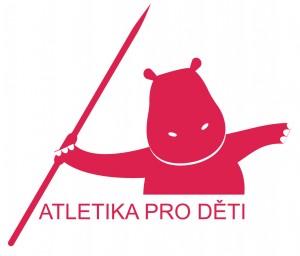 pořádá ve středu 8. 5. 2014Atletické závody - závod přípravekatletický stadion M. Tučka KolínPrezentace: 			od 13:30 do 14:00 hod ( hlavní budova –zasedací místnost)Šatny :                                   zadní část budovy – slouží jen k převléknutí, pak věci na plochu                                               nebo tribunuKategorie:			dívky 2003/2004	       			chlapci 2003/2004Disciplíny:  	60m, skok daleký, 600mCeny: 	 	Medaile pro první tři chlapce a dívky  v disciplíně  Časový program:13:30 – 14:00 prezence závodníků14:20 		60 m dívky 			skok daleký chlapci		15:00 		skok daleký dívky 		60 m chlapci		15:40		600m                       16:20 		vyhlášení výsledkůUpozorňujeme všechny účastníky, že na hlavním stadionu probíhají závody Youth Ahtletics a je nutné se pohybovat opatrně a ve vyhrazených prostorách při pohybu po atletickém areálu. Děkujeme za pochopení.